АДМИНИСТРАЦИЯ  ВЕСЬЕГОНСКОГО  РАЙОНАТВЕРСКОЙ  ОБЛАСТИП О С Т А Н О В Л Е Н И Ег. Весьегонск28.12. 2016          										   № 463В соответствии с Порядком принятия решений о разработке муниципальных программ, формирования, реализации и проведения оценки эффективности реализации муниципальных программ в Весьегонском районе  Тверской области, утверждённым постановлением администрации района от 14.08.2013 № 473,п о с т а н о в л я ю:Утвердить муниципальную программу муниципального образования Тверской области «Весьегонский район» «Культура Весьегонского района» на 2017 – 2019 годы (прилагается).Разместить настоящее постановление на официальном сайте муниципального образования Тверской области «Весьегонский район» в информационно-телекоммуникационной сети интернет. Настоящее постановление вступает в силу с 01.01.2017 и подлежит официальному опубликованию в газете «Весьегонская жизнь».Контроль за исполнением настоящего постановления возложить на заместителя главы администрации района  Живописцеву Е.А.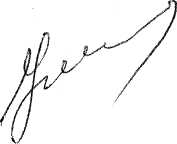 Глава администрации района                                                 И.И. Угнивенко  Утверждена постановлением администрации Весьегонского района  от 28.12.2016 № 463.МУНИЦИПАЛЬНАЯ ПРОГРАММАмуниципального образования Тверской области«Весьегонский район»«Культура Весьегонского района» на 2017-2019 годыг. Весьегонск2017 г.Паспортмуниципальной программы муниципального образования Тверской области«Весьегонский район»«Культура Весьегонского района» на 2017-2019 годыРаздел 1. Общая характеристика сферы реализации муниципальной программы.а) Общая характеристика сферы реализации муниципальной программы и прогноз её развития.Культурная политика Весьегонского района направлена как на сохранение культурного наследия и культурного потенциала района, ее самобытности, на формирование образа территории, обладающей собственной культурной уникальностью, так и на развитие сферы культуры в соответствии с требованиями сегодняшнего дня посредством освоения инновационных технологий, модернизации отрасли, укрепления и развития ее инфраструктуры с целью усиления роли учреждений культуры в организации культурного отдыха населения и формирования духовно-нравственных основ личности.Структура учреждений культуры Весьегонского районаРаспределение учреждений культуры по поселениямКадры отрасли «Культура»На протяжении последних лет наблюдается тенденция к сохранению численности работников отрасли культуры Весьегонского района, что в свою очередь связано с сохранением сети учреждений культуры района.Учреждения культуры укомплектованы кадрами, имеющими в основном специальное образование: 20% - высшее, 63% - среднее специальное – и большой опыт работы: 76% специалистов работают в отрасли более 10 лет.Библиотечное обслуживание населения района и прогноз его развития.Организацию библиотечного обслуживания населения Весьегонского района осуществляет МУК «Весьегонская межпоселенческая центральная библиотека им. Д.И.Шаховского». В её структуру входит центральная библиотека, детская библиотека и 16 сельских филиалов. Услугами библиотек пользуются 9,5 тыс. читателей. Посещаемость более 100 тыс., книговыдача более 200 тыс. экземпляров в год. Книжный фонд составляет 150 тыс. экземпляров. В 2016 году на средства местного бюджета приобретено книг на сумму 100 тыс.руб. и на сумму 3500 руб. из средств федерального бюджета.Учреждение обладает сильным кадровым потенциалом, все специалисты регулярно повышают свою квалификацию, работают творчески, используя инновационные приемы и методы.В библиотеках района проходит более тысячи массовых мероприятий различной направленности, большинство из которых проводится с использованием информационно-коммуникационных технологий.Мероприятия библиотек очень разнообразны. Это и различные акции, и  выставки фотографий и картин, мастер-классы, видеолектории, литературные игры, квесты.Библиотеки района принимают активное участие в конкурсах различного уровня. В течение четырёх лет подряд одна из сельских библиотек района становится победителем в конкурсе на лучшую сельскую библиотеку, находящуюся на территории сельского поселения. Так в 2016 году победила и  получила  грант в размере 100 тыс.руб. Больше-Овсяниковская СБ.Ведущий библиотекарь Кесемкой сельской библиотеки Селифонова Е.И. получила звание Почётный работник культуры и искусства Тверской области.  Одним из приоритетных направлений в работе библиотек является краеведение. Огромную работу в этом направлении ведут Кесемская, Больше-Овсяниковская, Ивановская, Чисто-Дубровская СБ. В библиотеках района действуют краеведческие клубы. Такие объединения активно работают в Кесемской, Чамеровской, Чисто-Дубровской и центральной библиотеках. Краеведческий клуб «Весь» (научный руководитель А.И.Кондрашов, председатель – Е.А.Сенькина) при центральной библиотеке за время своего существования проделал большую работу. В 2016 году проведены Третьи краеведческие чтения, во второй раз подготовлена и проведена акция «Бессмертный полк». Она проходит не только в Весьегонске, но и в некоторых сельских поселениях. Клуб принял участие в областной краеведческой конференции, вошёл в состав Тверского областного краеведческого общества.Библиотеки проводит большую работу по пропаганде книги и чтения не только в стенах учреждения, на открытых площадках, но и через блоги и группы в Интернете.Ежегодно растёт количество посещений интернет-представительств библиотек. В 2016 году этот показатель составил более 500 тыс. посещений. Увеличивается и число обращений в библиотеку удаленных пользователей через электронную почту, услугу «Виртуальная справка», социальные сети. За год этот показатель составляет около 500 таких обращений. Удаленным посетителям выдано 1 тыс. электронных копий документов.На базе библиотеки работает Деловой информационный центр в центральной библиотеке, в Кесемской и Чамеровской сельских библиотеках по программе поддержки малого и среднего предпринимательства. Это круглые столы для предпринимателей и учащихся школ, обучающие семинары и тренинги «Организационно-правовые основы бизнеса», «Информационная грамотность предпринимателей», «Бизнес – планирование», «Бизнес план. Вопросы кредитования», конкурсы на лучшее оформление предприятия малого и среднего бизнеса.В целом, исходя из анализа ситуации в библиотечной сфере, первостепеннымиможно выделить следующие задачи:а) обновление фондов библиотек и увеличение объемов комплектования (по международному стандарту 250 наименований книг в год на 1000 жителей);б) дальнейшее развитие информационных технологий в библиотечном деле; в) расширение форм библиотечного обслуживания, спектра услуг библиотек как составляющих социокультурных центров.г) развитие материально-технической базы библиотек и обеспечение их современным оборудованием.д) повышение квалификации специалистов.Культурно-досуговая деятельность учреждений культуры района и прогноз её развития.Задача сохранения и развития культурных традиций в Весьегонском районе решается культурно-досуговыми учреждениями путем организации и проведения культурно-массовых мероприятий, сохранения и развития традиционных форм народного творчества. Клубная сеть Весьегонского района объединена в муниципальное учреждение культуры «Весьегонский районный дом культуры», имеет статус юридического лица и включает в себя районный дом культуры и 10 филиалов – сельских домов культуры. В учреждении работают 27 специалистов досуговой деятельности. За год  в РДК и его сельских филиалах  проходит более 2-х тысяч различных по формам и содержанию и охватывающих все слои населения культурно-досуговых мероприятий. 78 клубных формирования объединяют творческих людей, причём самому маленькому участнику 4 года, а старшему 91.  Два коллектива - хор ветеранов войны и труда и Барановский фольклорный хор имеют звание «народный самодеятельный коллектив».    Традиционными и всенародно любимыми стали фольклорные праздники «Масленица», «Троицкие гуляния», организованные с использованием местного материала, тематические в День Защитника Отечества,  к Дню Победы и Дню России, праздник «День города и района», гуляния у новогодней ёлки, рождественские встречи и др. В 2016 году районный дом культуры  принимал участников седьмого межрайонного конкурса чтецов «Земля российская талантами богата». Провели традиционные районные фестивали самодеятельного художественного творчества детей и молодёжи «Весенняя радуга»  и фестиваль клубов пожилых людей (в рамках Дня пожилого человека), фестиваль национальных культур (в День народного единства). Ещё одна традиция зародилась в 2013 г. – проведение ежегодного фестиваля гармонистов и частушечников «Завалинка», теперь он проходит ежегодно.По-прежнему популярными остаются молодёжные дискотеки, ретро-вечера и праздничные концерты. В 2014 году творческие коллективы и отдельные исполнители  наших клубов, приняли участие в 19 мероприятиях межрегионального, областного и межрайонного уровней: Всероссийский конкурс  чтецов «Живая классика» (г. Тверь);  Межмуниципальный фестиваль молодёжных коллективов  «Рок против наркотиков» (г. Красный Холм); Межрайонный открытый смотр-конкурс хореографических коллективов «Танцевальная планета» (г. Весьегонск); Региональный праздник «Антониевская ярмарка» (г. Красный Холм;  Межрегиональный смотр-конкурс чтецов «Отечески пенаты» (г. Устюжна); Региональный фестиваль академических хоров «Поющая земля тверская» (г. Тверь); Международный фестиваль карельского творчества «Встреча у тверских карел» (п. Молоково); Областной фольклорный фестиваль (г. Кимры); Первый Всероссийский фестиваль клюквы (г. Весьегонск) и др. По итогам работы за первое полугодие 2015 г – в восьми.Муниципальное учреждение культуры «Весьегонский районный дом культуры»  - единственное в городе Весьегонск учреждение культурно-досугового типа. За последние годы  капитально отремонтирована кровля, фасад, танцевальный и зрительный залы РДК. В 2014 году приобретены  театральные кресла в зрительный зал.  Для обеспечения доступности и повышения качества услуг учреждений культуры Весьегонского района необходимо обновление материально-технической базы.При ежегодном уменьшении количества жителей в Весьегонском районе в среднем на 300 человек, тем не менее, показатели, характеризующие участие весьегонцев в культурно-досуговых мероприятиях и занятиях в творческих коллективах, улучшаются. В 2014 году по сравнению с 2013 годом произошёл рост числа культурно-массовых мероприятий на 0,12%; рост населения, участвующего в систематических занятиях художественным творчеством на 1,93;  количество клубных формирований увеличилось на 8 единиц.  В 2015 году Районный дом культуры расширил спектр платных услуг, в том числе открылись новые платные кружки, поэтому количество клубных формирований увеличилось с 20 до 25, т.е. на 25% (без учёта клубных формирований сельских филиалов), соответственно, увеличилось количество населения, систематически занимающегося творчеством, с 496 до 522 человек. Развитие традиционной народной культуры – цель салона «Русские ремесла». Поддержка мастеров народного творчества осуществляется здесь через мастер-классы, организацию выставок. 	Общей задачей для всех направлений отрасли «Культура» является укрепление кадрового потенциала. В целом, исходя из анализа ситуации, первостепенными можно выделить следующие задачи:а) проведение ремонтных работ в учреждениях культуры Весьегонского района;б) приобретение звукового и светового оборудования, музыкальных инструментов, костюмов, одежды сцены;в) обеспечение учреждений культуры района квалифицированным персоналом, повышение квалификации специалистов.Дополнительное образования в сфере культуры и прогноз его развития.Дополнительное образование детей вВесьегонском районе осуществляет МБУ ДО «Весьегонская детская школа искусств»,она реализует дополнительные общеобразовательные  предпрофессиональные и общеразвивающие программы в области искусств (всего 7 основных программ). Количество учащихся максимально возможное – 122 человека,  из них: музыкальное отделение – 83,  фольклорное отделение –  5, хореографическое отделение – 32, художественное отделение – 2 (открылось в 2016 году)В школе постоянно действуют 6 творческих коллективов преподавателей и учащихся: оркестры баянистов и русских народных инструментов, педагогический ансамбль и ансамбль скрипачей, фольклорный ансамбль «Вербочка», хореографический коллектив.МБУ ДО «Весьегонская детская школа искусств»полностью укомплектована кадрами.Средний возраст преподавателей – 46 лет, средний педагогический стаж – 24 года.Выпуск 2016 года составил 24 человека, из них 2 продолжили профессиональное музыкальное образование и поступили в Тверской музыкальный колледж им. М.П. Мусоргского (Сарова Анна и Веселова Виктория)Учащиеся детской школы искусств неизменно добиваются высоких результатов и достойно представляют Весьегонский район на мероприятиях различного уровня. Доля лауреатов и дипломантов международных, всероссийских, региональных,  межрегиональных конкурсов, фестивалей имеет стабильную тенденцию роста.Ежегодно проводится более 40 культурно-просветительных и внеклассных мероприятий.В 2016 году учащиеся приняли участие в 13 конкурсах Международного, Всероссийского, Регионального, зонального уровней. Итоги конкурсов:  33 диплома Лауреатов и дипломантов; всего приняло участие сольно и в ансамблях – 68 учащихся.Проблемой в этой сфере является рост дефицита музыкальных инструментов. Их износ составляет до 80 процентов. б) Перечень основных проблем в сфере реализации муниципальной программыСлабая материально-техническая база сельских домов культуры и библиотек.Необходимость продолжения работ попротивопожарной безопасности учреждений культуры.Недостаточная обеспеченность современным оборудованием.Недостаточное обновление фондов библиотек и объемов комплектования (по международному стандарту 250 наименований книг в год на 1000 жителей);Потребность в обеспечении новыми музыкальными инструментами. Темпы старения материальной базы опережают темпы реконструкции и капитальных ремонтов зданий, систем отопления, водоснабжения, электроснабжения и канализации. Требуют капитального ремонта следующие здания: центральной библиотеки, детской библиотеки, Дюдиковской библиотеки, Ивановского СДК, котельнойЧамеровского СДК и Кесемского СДК.С целью увеличения помещений для кружковой работы требуется реконструкция здания районного дома культурыНедостаточное обеспечение учреждений культуры района квалифицированным персоналом, потребность в повышении квалификации специалистов.Раздел 2. Цели муниципальной программыа) Перечень целей муниципальной программы:Создание условий для повышения качества и разнообразия услуг, предоставляемых в сфере культуры, удовлетворения потребностей в развитии и реализации культурного и духовного потенциала каждой личности.Повышение качества и доступности предоставляемых дополнительных образовательных услуг населению Весьегонского района за счет эффективного использования материально-технических, кадровых, финансовых и управленческих ресурсов;б) Перечень показателей, характеризующих достижение каждой цели муниципальной программы:Уровень удовлетворенности населения Весьегонского района культурной жизнью в районе к уровню 2012 годаСреднее число посетителей платных мероприятий на 1 тыс. человек населенияПрирост количества культурно-просветительских мероприятий по сравнению с 2012 годомУвеличение доли детей, обучающихся в детских школах искусств, в общей численности учащихся детейДоля учреждений культуры и искусства, находящихся в муниципальной собственности, состояние которых является удовлетворительным, в общем количестве учреждений культуры и искусства, находящихся в муниципальной собственностиЗначения показателей целей программы по годам ее реализации  приведены в приложении 1 к настоящей муниципальнойпрограмме.Реализация муниципальной программы связана с выполнением ниже следующих подпрограмм.Раздел 3. ПодпрограммыПодраздел IПодпрограмма  «Развитие библиотечного обслуживания населения района» Глава 1. Задачи подпрограммы. Задача  подпрограммы 1  Библиотечное обслуживание населения муниципальными учреждениями культуры Весьегонского района Тверской области.Перечень показателей, характеризующих решение  задачи подпрограммы:Охват населения библиотечным обслуживаниемДинамика количества посещений по сравнению с предыдущим годом. Количество посещений библиотек в годВнедрение  системы оплаты труда, ориентированной на результат, в муниципальных учреждениях культурыОтношение среднемесячной номинальной начисленной заработной платы работников муниципальных учреждений культуры и искусства к среднемесячной номинальной начисленной заработной плате по экономике в  регионеКоличество посещений мероприятий, проводимых муниципальными библиотеками, в годДоля учреждений культуры и искусства, находящихся в муниципальной собственности, состояние которых является удовлетворительным, в общем количестве учреждений культуры и искусства, находящихся в муниципальной собственностиКоличество специалистов отрасли "Культура", повысивших свою квалификациюДоля пользователей, удовлетворённых услугами библиотекНаличие просроченной кредиторской задолженностиКоличество публикаций в средствах массовой информации,в том числе сети интернетПовышение уровня удовлетворенности потребителей услуг качеством предоставляемых  услуг (на основе анкетирования населения и данных проводимых социологических опросов населения)Количество проведенных массовых мероприятий (культурно-просветительские, методические и др.)Количество работников, участвующих в конкурсе на получение премии по отрасли «Культура»Количество реализованных социально значимых проектов в области библиотечного делаЗадача подпрограммы 2. Библиотечное обслуживание населения муниципальными учреждениями культуры Весьегонского района Тверской области за счет средств межбюджетных трансфертов.Перечень показателей, характеризующих решение  задачи подпрограммы:Количество муниципальных образований Весьегонского района передающих полномочия по организации библиотечного обслуживания поселений, комплектации и обеспечение сохранности библиотечных фондов библиотек поселений муниципальному району Штатная численность библиотечных работников в сельских филиалахРост охвата сельского населения библиотечным обслуживанием по отношению к предыдущему годуЗадача   подпрограммы 3.Комплектование книжных фондов библиотек муниципальных образований.Перечень показателей, характеризующих решение  задачи подпрограммы:Количество экземпляров новых поступлений в библиотечные фонды общедоступных библиотек  за счет средств межбюджетных трансфертов на комплектование книжных фондов Рост обеспеченности населения библиотечным фондом на  1  жителя по сравнению с предыдущим годомКоличество экземпляров новых поступлений в библиотечные фонды общедоступных библиотек  за счет средств субсидии на комплектование библиотечных фондовРост обеспеченности населения библиотечным фондом на  1  жителя по сравнению с предыдущим годомКоличество экземпляров новых поступлений в библиотечные фонды общедоступных библиотек за счёт местного бюджетаРост обеспеченности населения библиотечным фондом на  1  жителя по сравнению с предыдущим годомЗадача подпрограммы 4. Проведение противопожарных мероприятий и ремонт зданий и помещений муниципальных учреждений культуры.Перечень показателей, характеризующих решение  задачи подпрограммы:Количество муниципальных учреждений культуры, в которых проведены  ремонтные работыДоля муниципальных учреждений культуры (с учётом филиалов), которые полностью соответствуют нормам и требованиям противопожарной безопасности Количество муниципальных учреждений культуры, в которых проведены  ремонтные работы за счёт субсидии.Глава 2. Мероприятия подпрограммы 	Решение задачи 1 «Библиотечное обслуживание населения муниципальными учреждениями культуры Весьегонского района Тверской области»осуществляется посредством выполнения следующих мероприятий подпрограммы 1:а) мероприятие «Обеспечение деятельности библиотек»;б) мероприятие«Заключение эффективных контрактов»в) мероприятие «Информационное сопровождение развития сферы культуры».г)мероприятие «Участие в конкурсах на получение премий работникам культуры Тверской области»;д) мероприятие «Реализация значимых проектов в области библиотечного дела»;«Решение задачи 2 «Библиотечное обслуживание населения муниципальными учреждениями культуры Весьегонского района Тверской области за счет средств межбюджетных трансфертов»осуществляется посредством выполнения следующих мероприятий подпрограммы 1:а) мероприятие «Библиотечное обслуживание населения муниципальными учреждениями культуры Весьегонского района Тверской области за счет средств межбюджетных трансфертов»б)административное мероприятие «Организация взаимодействия сельских филиалов библиотеки в целях повышения качества библиотечного обслуживания и роста охвата  сельского населения услугами библиотек».Решение задачи 3«Комплектование книжных фондов библиотек муниципальных образований»осуществляется посредством выполнения следующих мероприятий подпрограммы 1:а) мероприятие «Иные межбюджетные трансферты на комплектование книжных фондов библиотек муниципальных образований и государственных библиотек городов Москвы и Санкт Петербурга»;б) мероприятие «Субсидии на комплектование библиотечных фондов муниципальных образований Тверской области»;в) мероприятие«Комплектование библиотечных фондов (в том числе подписка)».Решение задачи 4 «Проведение противопожарных мероприятий и ремонт зданий и помещений муниципальных учреждений культуры»осуществляется посредством выполнения следующих мероприятий подпрограммы 1:а) мероприятие «Капитальный и текущий ремонт зданий»;б) мероприятие «Субсидии на проведение противопожарных мероприятий и ремонта зданий и помещений, находящихся в муниципальной собственности и используемых для размещения учреждений культуры Тверской области».Реализация мероприятий осуществляется в рамках предоставления субсидий из бюджета Весьегонского района Тверской области на выполнение муниципального задания муниципальным учреждением культуры «Весьегонская межпоселенческая центральная библиотека им. Д.И. Шаховского».Выполнение каждого мероприятия подпрограммы 1 оценивается с помощью показателей, перечень которых и их значения по годам реализации муниципальной программы приведены в приложении 1 к муниципальной программе.Глава 3 Объем финансовых ресурсов, необходимый для реализации подпрограммы.Общий объем бюджетных ассигнований, выделенный на реализацию подпрограммы 1, составляет 19 910 123,00рублей.  			Объем бюджетных ассигнований, выделенный на реализацию подпрограммы 1, по годам реализации муниципальной программы в разрезе задач, приведен в таблице 1.Таблица 1Подпрограмма «Развитие культурно-досуговой деятельности учреждений культуры района»Глава 1. Задачи подпрограммыЗадача  подпрограммы  1 «Предоставление услуг  муниципальными культурно-досуговыми учреждениями, создание условий для занятия творческой деятельностью на непрофессиональной (любительской) основе».Перечень показателей, характеризующих решение  задачи подпрограммы:Увеличение количества посещений организаций культуры по отношению к уровню 2012 годаУвеличение среднего числа зрителей на мероприятиях, проведенных собственными силами в пределах своей территории, к уровню 2012 годаВнедрение  системы оплаты труда, ориентированной на результат, в муниципальных учреждениях культурыОтношение среднемесячной номинальной начисленной заработной платы работников муниципальных учреждений культуры и искусства к среднемесячной номинальной начисленной заработной плате по экономике в  регионеКоличество проведённых культурно-досуговых мероприятийКоличество специалистов отрасли "Культура", повысивших свою квалификацию  Уровень удовлетворенности граждан качеством предоставления муниципальных услуг в сфере культурыНаличие просроченной кредиторской задолженностиКоличество работников, участвующих в конкурсе на получение премии по отрасли "Культура".Среднее число участников клубных формирований Доля учреждений культуры, оснащённых современным оборудованием, от общего числа муниципальных учреждений культурыЗадача подпрограммы 2 «Предоставление услуг муниципальными культурно-досуговыми учреждениями, создание условий для занятий творческой деятельностью на непрофессиональной (любительской) основе за счет межбюджетных трансфертов»Перечень показателей, характеризующих решение  задачи подпрограммы:Количество муниципальных образований Весьегонского района, передающих полномочия по созданию условий для организации досуга и обеспечения жителей поселений услугами организаций культуры муниципальному районуШтатная численность  работников  организаций культуры в сельских филиалахЗадача подпрограммы 3. Проведение противопожарных мероприятий и ремонт зданий и помещений учреждений культурыПеречень показателей, характеризующих решение  задачи подпрограммы:Обеспеченность зрительскими местами учреждений культурно-досугового типа в расчете на 1 тыс. человек населенияКоличество любительских формирований самодеятельного  народного творчества Уменьшение доли учреждений культуры, требующих ремонтных работДоля муниципальных учреждений культуры (с учётом филиалов), которые полностью соответствуют нормам и требованиям противопожарной безопасностиУменьшение доли учреждений культуры, требующих ремонтных работДоля муниципальных учреждений культуры (с учётом филиалов), которые полностью соответствуют нормам и требованиям противопожарной безопасностиГлава 2. Мероприятия подпрограммы Решение задачи 1 «Предоставление услуг  муниципальными культурно-досуговыми учреждениями, создание условий для занятия творческой деятельностью на непрофессиональной (любительской) основе»осуществляется посредством выполнения следующих мероприятий подпрограммы 1:а) мероприятие «Обеспечение деятельности учреждений культуры»;б) административное мероприятие «Заключение эффективных контрактов».в) мероприятие"Участие в конкурсах на получение премий работникам культуры Тверской области"г)мероприятие «Организация работы клубных формирований»д) мероприятие«Развитие материально-технической базы,в том числе, приобретение оборудования»Решение задачи 2 «Предоставление услуг муниципальными культурно-досуговыми учреждениями, создание условий для занятий творческой деятельностью на непрофессиональной (любительской) основе за счет межбюджетных трансфертов» осуществляется посредством выполнения следующих мероприятий:а) мероприятие «Межбюджетные трансферты за счет местных бюджетов»;Решение задачи подпрограммы 3. «Проведение противопожарных мероприятий и ремонт зданий и помещений учреждений культуры»осуществляется посредством выполнения следующих мероприятий:а) мероприятие "Проведение ремонтных работ"б) мероприятие "Проведение противопожарных мероприятий и ремонта зданий и помещений муниципальных учреждений культуры.в) мероприятие «Субсидии на проведение противопожарных мероприятий и ремонта зданий и помещений, находящихся в муниципальной собственности и используемых для размещения учреждений культуры Тверской области».Реализация мероприятий осуществляется в рамках предоставления субсидий из бюджета Весьегонского района Тверской области на выполнение муниципального задания муниципальным учреждением культуры «Весьегонский районный дом культуры».Выполнение каждого мероприятия подпрограммы 2 оценивается с помощью показателей, перечень которых и их значения по годам реализации муниципальной программы приведены в приложении 1 к муниципальной программе.Глава 3Объем финансовых ресурсов, необходимый для реализации подпрограммы. Общий объем бюджетных ассигнований, выделенный на реализацию подпрограммы 2, составляет 32 004 867,00рублей.  Объем бюджетных ассигнований, выделенный на реализацию подпрограммы 2, по годам реализации государственной программы в разрезе задач, приведен в таблице 2.Таблица 2Подпрограмма 3 «Развитие дополнительного образования в сфере культуры» Глава 1. Задачи подпрограммыЗадача  подпрограммы  1 «Предоставление услуг дополнительного образования детей».Перечень показателей, характеризующих решение  задачи подпрограммы:Увеличение доли детей, обучающихся в детских школах искусств, в общей численности учащихся детейУвеличение доли детей, привлекаемых к участию в творческих мероприятиях, в общем количестве учащихся учреждения дополнительного образованияВнедрение  системы оплаты труда, ориентированной на результатКоличество детей, получающих дополнительное образованиеКоличество специалистов отрасли, повысивших свою квалификациюКоличество работников, участвующих в конкурсе на получение премии по отрасли "КультураЗадача  подпрограммы  2 «Укрепление и развитие материально-технической базы учреждений дополнительного образования в сфере культуры»Перечень показателей, характеризующих решение  задачи подпрограммы:Обеспеченность учреждениями дополнительного образования детей в сфере культурыДоля учреждений дополнительного образования, находящихся в муниципальной собственности, состояние которых является удовлетворительным, в общем количестве учреждений культуры и искусства, находящихся в муниципальной собственностиДоля муниципальных учреждений дополнительного образования детей, которые полностью соответствуют нормам и требованиям противопожарной безопасностиУровень удовлетворенности граждан качеством предоставления муниципальных услуг дополнительного образования в сфере культурыЗадача подпрограммы 3«Приобретение музыкальных инструментов для муниципальных детских школ искусств, детских музыкальных школ»Перечень показателей, характеризующих решение  задачи подпрограммы:Количество музыкальных инструментов, приобретаемых за счет субсидииОбеспеченность музыкальными инструментамиДоля современного материально-технического оборудования (с учетом музыкальных инструментов) в общем оборудовании учреждения дополнительного образования.Глава 2. Мероприятия подпрограммы 	Решение задачи 1 «Предоставление услуг дополнительного образования детей»осуществляется посредством выполнения следующих мероприятий подпрограммы 3:а) мероприятие «Обеспечение деятельности учреждений дополнительного образования в сфере культуры»;б) мероприятие «Участие в конкурсах на получение премий работникам культуры Тверской области»;в) мероприятие «Проведение мероприятий по организации заключения дополнительных соглашений к трудовым договорам (новых трудовых договоров) с работниками учреждений культуры в связи с введением эффективного контракта»Решение задачи 2 «Укрепление и развитие материально-технической базы учреждений дополнительного образования в сфере культуры» осуществляется посредством выполнения следующих мероприятий подпрограммы 3:а) мероприятие "Проведение ремонтных работ";б) мероприятие «Проведение противопожарных мероприятий и ремонта зданий и помещений муниципальных учреждений культуры»;в)  мероприятие «Материально-техническое обеспечение деятельности"Решение задачи  3«Приобретение музыкальных инструментов для муниципальных детских школ искусств, детских музыкальных школ»осуществляется посредством выполнения следующих мероприятий подпрограммы 3:а) мероприятие «Субсидии на приобретение музыкальных инструментов для муниципальных детских школ искусств, детских музыкальных школб) мероприятие «Приобретение музыкальных инструментов за счет средств районного бюджета».Реализация мероприятий осуществляется в рамках предоставления субсидий из бюджета Весьегонского района Тверской области на выполнение муниципального задания муниципальным образовательным учреждениемдополнительного образования детей «Детская школа искусств».Выполнение каждого мероприятия подпрограммы 3 оценивается с помощью показателей, перечень которых и их значения по годам реализации муниципальной программы приведены в приложении 1 к муниципальной программе.Глава 3 Объем финансовых ресурсов, необходимый для реализации подпрограммы. Общий объем бюджетных ассигнований, выделенный на реализацию подпрограммы 3, составляет 11 818 566,00рублей.  Объем бюджетных ассигнований, выделенный на реализацию подпрограммы 3, по годам реализации государственной программы в разрезе задач, приведен в таблице 3.Таблица 3Раздел 4. Обеспечивающая подпрограммаа) Главный администратор  муниципальной программы отдел культуры администрации Весьегонского района, его расходы на руководство и управление в разрезе кодов бюджетной классификации приведены в приложении 1.Перечень показателей обеспечивающей подпрограммы:Количество разработанных проектов нормативных правовых актов Весьегонского района по вопросам, относящимся к сфере ведения отдела культурыКоличество проведенных заседаний  Совета по культуре при отделе культуры администрации Весьегонского района по актуальным вопросам отраслиКоличество заявок, поданных в Комитет по делам культуры Тверской области для участия в целевой программе «Культура Тверской области»Доля мероприятий Программы, проведенных на территории сельских поселений Весьегонского районаДоля мероприятий, организованных и проведенных во взаимодействии с общественными организациями и объединениямиДоля мероприятий сферы культуры, проведенных во взаимодействии с правоохранительными органамиКоличество посещений официального сайта Весьегонского района в информационно-телекоммуникационной сети Интернет в годГлава 2. Мероприятия подпрограммыВ рамках обеспечивающей подпрограммы предусмотрено выполнение отделом культуры администрации Весьегонского района следующих административных мероприятий:- административное мероприятие «Разработка проектов нормативных правовых актов Весьегонского района по вопросам, относящимся к сфере ведения отдела культуры»;- административное мероприятие «Организация и проведение заседаний Совета по культуре при отделе культуры администрации Весьегонского района по актуальным вопросам отрасли»;- административное мероприятие «Подготовка и направление в Комитет по делам культуры Тверской области заявок для участия в целевой программе «Культура Тверской области»;- административное мероприятие «Взаимодействие с органами местного самоуправления поселений Весьегонского района по вопросам, находящимся в ведении;- административное мероприятие  «Взаимодействие с творческими союзами, национально-культурными объединениями, другими общественными объединениями в сфере культуры в решении вопросов, находящихся в компетенции отдела культуры администрации Весьегонского района»;- административное мероприятие  «Взаимодействие с правоохранительными органами по вопросам обеспечения правопорядка и безопасности при проведении мероприятий культуры на территории Весьегонского района Тверской области, совершенствования антинаркотической пропаганды, популяризации здорового образа жизни, противодействия экстремистскому сознанию и др.»;-  административное мероприятие «Сопровождение и информационное наполнение официального сайта Весьегонского района в информационно-телекоммуникационной сети Интернет».Глава 3. Объем финансовых ресурсов, необходимый для реализации подпрограммы.Общий объем бюджетных ассигнований, выделенный на реализацию обеспечивающей подпрограммы, составляет3 877 557,00 рублей.  В том числе:	Раздел 5. Сроки реализации муниципальной программыСроки реализации Программы: 2017-2019 годы.   Раздел 6. Механизм управления и мониторинга реализациимуниципальной программыПодраздел 1Управление реализацией муниципальной программыа)Отдел культуры Весьегонского районаявляется распорядителем средств бюджета Весьегонского района в части подготовки и проведения мероприятий сферы культуры и искусства. б) В реализации мероприятий государственной программы принимают участие Отдел культуры администрации Весьегонского района как администратор муниципальной программы, муниципальные учрежденияВесьегонского района, находящиеся в ведении Отдела культуры, а также организации, определяемые на конкурсной основе в соответствии с Федеральным законом от 21.07.2005 № 94-ФЗ «О размещении заказов на поставки товаров, выполнение работ, оказание услуг для государственных и муниципальных нужд». Мероприятия муниципальной программы реализуются в соответствии с законодательством.в) Отдел культуры Весьегонского районаосуществляет управление реализацией муниципальной программы в соответствии с утвержденными ежегодными планами мероприятий по реализации муниципальной программы.г) Ежегодно в срок до 15 января Отдел культуры Весьегонского района осуществляет разработку плана мероприятий по реализации муниципальной программы и обеспечивает его утверждение заместителем главы администрации Весьегонского района, координирующим и контролирующим деятельность Отдела культуры Весьегонского района в соответствии с распределением обязанностей.д) Ежегодный план мероприятий по реализации муниципальной программы предусматривает распределение обязанностей между ответственными исполнителями муниципальной программы.Подраздел 2Мониторинг реализации муниципальной программы Мониторинг реализации государственной программы обеспечивает: а) регулярность получения информации о реализации муниципальной программы от ответственных исполнителей главного администратора муниципальнойпрограммы; б) согласованность действий ответственных исполнителей главного администратора муниципальнойпрограммы;  в) своевременную актуализацию муниципальной программы с учетом меняющихся внешних и внутренних рисков. Мониторинг реализации муниципальной программы осуществляется посредством регулярного сбора, анализа и оценки: а) информации об использовании финансовых ресурсов, предусмотренных на реализацию муниципальной программы; б) информации о достижении запланированных показателей муниципальнойпрограммы.Источниками информации для проведения мониторинга реализации муниципальной программы являются: а) ведомственная, региональная и федеральная статистика показателей, характеризующих сферу реализации муниципальной программы; б) отчеты по выполнению муниципальнымиучреждениями культуры Весьегонского района, находящимися в ведении Отдела культуры администрации Весьегонского района, муниципальных заданий на оказание муниципальных услуг (выполнение работ);в) отчеты ответственных исполнителей главного администратора муниципальной программы;г) другие источники.Мониторинг реализации муниципальной программы осуществляется в течение всего периода ее реализации и предусматривает:а) ежеквартальную оценку выполнения исполнителями главного администратора муниципальной программы ежегодного плана мероприятий по реализации муниципальной программы;б) корректировку (при необходимости) ежегодного плана мероприятий по реализации муниципальной программы;в) формирование отчета о реализации муниципальной программы за отчетный финансовый год.Отдел культуры Весьегонского районаформирует отчет о реализации муниципальной программы за отчетный финансовый год по утвержденной форме. В срок до 15 марта года, следующего за отчетным годом, Отдел культуры Весьегонского района представляет отчет о реализации муниципальной программы за отчетный финансовый год на экспертизу в финансовый отдел администрации Весьегонского района, отдел экономики и защите прав потребителей администрации Весьегонского района.Финансовый отдел администрации Весьегонского района, проводит экспертизу отчета о реализации муниципальной программы за отчетный финансовый год на предмет:а) обоснованности оценки фактического использования финансовых ресурсов муниципальной программы за отчетный финансовый год;б) обоснованности оценки возможности использования запланированных финансовых ресурсов муниципальной программы до окончания срока ее реализации.Отдел экономики и защите прав потребителей администрации Весьегонского района, проводит экспертизу отчета о реализации муниципальной программы за отчетный финансовый год на предмет обоснованности оценки эффективности реализации муниципальной программы за отчетный финансовый год.Отдел культуры Весьегонского районадорабатывает отчет о реализации муниципальной программы за отчетный финансовый год с учетом экспертного заключения.Формирование и утверждение сводного годового доклада о ходе реализации и об оценке эффективности муниципальной программыВ срок до 15 апреля года, следующего за отчетным годом, Отдел культуры Весьегонского районапредставляет отчет о реализации муниципальной программы за отчетный финансовый год в электронном виде и на бумажном носителе по форме согласно приложению 2 к настоящей программе в отдел экономики и защите прав потребителей администрации Весьегонского района, для формирования сводного годового доклада о ходе реализации и об оценке эффективности муниципальных программ в год.Отдел культуры Весьегонского районав случае досрочного ее завершения разрабатывает проект постановления администрации района о досрочном завершении муниципальной программы, предусматривающего порядок расторжения всех заключенных в рамках муниципальной программы договоров, в том числе относительно всех незавершенных объектов строительства (реконструкции), и представляет его в установленном порядке на утверждение. В срок до 10 июня года, следующего за отчетным годом, отдел экономики и защите прав потребителей администрации Весьегонского района, обеспечивает рассмотрение и утверждение местной администрацией проекта сводного годового доклада о ходе реализации и об оценке эффективности муниципальных программ.Сводный годовой доклад о ходе реализации и об оценке эффективности муниципальных программ размещается на сайте местной администрации в информационно-телекоммуникационной сети Интернет.Подраздел 3Внесение изменений в муниципальную программуВнесение изменений в муниципальную программу утверждается   постановлением   администрации района (далее - постановление о внесении изменений в муниципальную программу).  Внесение изменений в муниципальную программу в процессе ее реализации осуществляется в случаях:а) снижения или увеличения ожидаемых поступлений доходов в местный бюджет муниципального образования Тверской области; в) необходимости включения в подпрограммы дополнительных мероприятий (административных мероприятий) подпрограммы, а также изменения бюджетных ассигнований на выполнение мероприятий подпрограмм;г) необходимости ускорения реализации или досрочного прекращения реализации муниципальной программы или ее отдельных подпрограмм (мероприятий подпрограммы);д) перераспределения бюджетных средств, сэкономленных в результате размещения заказов;е) обеспечения софинансирования расходов федерального бюджета, бюджета Тверской области и других источников на выполнение отдельных мероприятий подпрограмм;ж) уточнения объема бюджетных ассигнований, предоставляемых из федерального бюджета и (или) областного бюджета     на выполнение отдельных мероприятий подпрограмм в отчетном финансовом году, и других межбюджетных трансфертов, представленных в отчетном финансовом году; з) иные изменения, не затрагивающие финансирование муниципальной программы.и) ежегодное уточнение объема финансирования в рамках муниципальной программы и значений соответствующих показателей при формировании местного бюджета муниципального образования Тверской области на очередной финансовый год и плановый период.Раздел 7Оценка эффективности реализации муниципальной программыОценка эффективности реализации муниципальной программы осуществляется Отделом культуры Весьегонского района с помощью следующих критериев: а) критерий эффективности реализации муниципальной программы в отчетном периоде;б) индекс освоения бюджетных средств, выделенных на реализацию муниципальной программы в отчетном периоде.в) индекс достижения плановых значений показателей муниципальной программы в отчетном периоде.Раздел 8Анализ рисков реализации муниципальной программы и меры по управлению рискамиВ процессе реализации муниципальной программы могут проявиться внешние и внутренние риски.  Внутренними рисками реализации муниципальной программы являются:а) несоответствие штатной численности Отдела культуры возросшему объему задач по развитию культуры в общей системе приоритетов социально-экономического развития Весьегонского района;б) недостаточная организация работы руководителей подведомственных Отделу культуры муниципальных учреждений культуры;в) недостаточная квалификация отдельных работников подведомственных Отделу культуры муниципальныхучреждений культуры.Для снижения вероятности неблагоприятного воздействия внутренних рисков предусматривается реализация следующих мероприятий:а) повышение квалификации подведомственных отделу культуры муниципальных учреждений культуры б) формирование резерва на замещение должностей руководителей подведомственных отделу культуры муниципальных учреждений культуры.Внешними рисками реализации государственной программы являются:б) изменение финансирования;в) ухудшение экономической ситуации и, как следствие, низкая активность населения.Способом ограничения внешних рисков является:а) своевременное внесение изменений в муниципальную программу; б) контроль за ходом выполнения мероприятий муниципальной программы и совершенствование механизма текущего управления реализацией муниципальнойпрограммы;в) непрерывный мониторинг выполнения показателей муниципальной программы;г) информирование населения Весьегонского района о ходе реализации муниципальной программы.Принятие мер по управлению рисками осуществляется Отделом культуры на основе мониторинга реализации муниципальной программы и оценки ее эффективности и результативности.Об  утверждении   муниципальной программы муниципального образования Тверской области «Весьегонский район» «Культура Весьегонского района» на 2017 – 2019 годыНаименование муниципальной программы «Культура Весьегонского района» на 2017-2019 годыАдминистратор муниципальной программы Отдел культуры администрации Весьегонского района Тверской области Исполнитель  муниципальной программы Отдел культуры администрации Весьегонского района Тверской областиСрок реализации 2017 – 2019 годыЦели муниципальной программыСоздание условий для повышения качества и разнообразия услуг, предоставляемых в сфере культуры, удовлетворения потребностей в развитии и реализации культурного и духовного потенциала каждой личности.Обеспечение качества условий предоставления образовательных услуг учреждением дополнительного образования детей в сфере культуры. ПодпрограммыПодпрограмма 1 «Развитие библиотечного обслуживания населения района» (далее подпрограмма 1)Подпрограмма 2 «Развитие культурно-досуговой деятельности учреждений культуры района» (далее подпрограмма 2).Подпрограмма 3 «Развитие дополнительного образования в сфере культуры» (далее подпрограмма 3)Обеспечивающая подпрограмма.Ожидаемые результаты реализации муниципальной программыФормирование культурной среды, отвечающей растущим потребностям личности и общества, повышение качества, разнообразия и эффективности услуг в сферах культуры,создание условий для участия всего населения в культурной жизни, а также вовлеченности детей, молодежи, лиц пожилого возраста в активную социокультурную деятельность;создание благоприятных условий для улучшения культурно-досугового обслуживания населения, укрепления материально-технической базы отрасли, развития самодеятельного художественного творчества;стимулирование потребления культурных благ;увеличение уровня социального обеспечения работников культуры.Целевые индикаторы: Увеличение книжного фонда библиотек.Увеличение числа любительских формирований  самодеятельного народного творчества.Увеличение численности участников любительских формирований  самодеятельного народного творчества.Увеличение объемов платных услуг.Улучшение качества услуг дополнительного образования.Объемы и источники финансирования муниципальной программы по годам ее реализации  в разрезе подпрограммФинансирование программы осуществляется за счет средств районного бюджета в следующих объёмах (руб):			Всего -67 611 113,00В том числе:2017 год –22 670 371,00подпрограмма 1 – 6 670 041,00	подпрограмма 2 –10 768 289,00подпрограмма 3 –3 939 522,00Обеспечивающая программа -1 292 519,002018 год – 22 570 371,00	В том числе: подпрограмма 1 –6 670 041,00	подпрограмма 2 -10 668 289,00подпрограмма 3 –3 939 522,00Обеспечивающая программа -1 292 519,002019 год – 22 370 371,00	В том числе: подпрограмма 1 – 6 570 041,00	подпрограмма 2 –10 568 289,00подпрограмма 3 –3 939 522,00	Обеспечивающая программа -1 292 519,00	Ивановское с/пИвановское с/пИвановский сельский дом культуры - филиалИвановская сельская библиотека-           филиалБарановский сельский дом культуры -  филиалБарановская сельская библиотека- филиал                           Кесемское  с/пКесемское  с/пКесемской сельский дом культуры – филиалКесемская сельская библиотека – филиалИвангорская сельская библиотека– филиалТимошкинская сельская библиотека – филиалЛюбегощинское с/пЛюбегощинское с/пЛюбегощинский сельский дом культуры– филиалЛюбегощинская сельская библиотека – филиалАлфёровский сельский дом культуры – филиал Алфёровская сельская библиотека – филиалЁгонское с/пЁгонское с/пЁгонская сельская библиотека – филиалБольшеовсяниковская сельская библиотека – филиалПеремутскаясельская библиотека- филиал                           Пронинское с/пПронинское с/пПронинский сельский дом культуры –филиалЧернецкая сельская библиотека - филиалСтолбищенский сельский дом культуры – филиалаСтолбищенская сельская библиотека – филиалРомановское с/пРомановское с/пДюдиковский сельский дом культуры – филиалДюдиковская сельская библиотека - филиалЧамеровское с/пЧамеровское с/пЧамеровский сельский дом культуры – филиалЧамеровская сельская библиотека – филиалЧистодубровский сельский дом культуры – филиалЧистодубровская сельская библиотека – филиалРябинкинская сельская библиотека- филиал                           Городское поселение – город ВесьегонскГородское поселение – город ВесьегонскМуниципальное учреждение культуры «Весьегонский районный дом культуры»муниципальное учреждение культуры «Весьегонская межпоселенческая центральная библиотекаим. Д.И. Шаховского»Муниципальное учреждение культуры «Весьегонский районный дом культуры»Детская библиотека – филиалМБУДО «Весьегонская детская школа искусств»МБУДО «Весьегонская детская школа искусств»Всего преподавателейпрофильноевысшее образов.профильноеср - спец.образованиевысшаяквалиф.категория2квалиф.категориябезкатегории93 (33%)6 (66%)6 (66%)2 (22%)1 (11%)Годы реализации муниципальной программыОбъем бюджетных ассигнований, выделенный на реализацию подпрограммы «Развитие библиотечного обслуживания населения района» (рублей)Объем бюджетных ассигнований, выделенный на реализацию подпрограммы «Развитие библиотечного обслуживания населения района» (рублей)Объем бюджетных ассигнований, выделенный на реализацию подпрограммы «Развитие библиотечного обслуживания населения района» (рублей)Объем бюджетных ассигнований, выделенный на реализацию подпрограммы «Развитие библиотечного обслуживания населения района» (рублей)Итого,рублейГоды реализации муниципальной программыЗадача  1 «Библиотечное обслуживание населения муниципальными учреждениями культуры Весьегонского района Тверской области»Задача 2 «Библиотечное обслуживание населения муниципальными учреждениями культуры Весьегонского района Тверской области за счет средств межбюджетных трансфертов»Задача 3 «Комплектование книжных фондов библиотек муниципальных образований»Задача 4 «Проведение противопожарных мероприятий и ремонт зданий и помещений муниципальных учреждений культуры»Итого,рублей2017 г.6 570 041,0000,00100 000 ,0000,006 670 041,002018 г.6 570 041,0000,00100 000,000,006 670 041,002019 г.6 470 041,0000,00100 000,000,006 570 041,00Всего, рублей	19 610 123,0000,00300 000,0000,0019 910 123,00Годы реализации муниципальной программыОбъем бюджетных ассигнований, выделенный на реализацию подпрограммы«Развитие культурно-досуговой деятельности учреждений культуры района»  (рублей)Объем бюджетных ассигнований, выделенный на реализацию подпрограммы«Развитие культурно-досуговой деятельности учреждений культуры района»  (рублей)Объем бюджетных ассигнований, выделенный на реализацию подпрограммы«Развитие культурно-досуговой деятельности учреждений культуры района»  (рублей)Итого,рублейГоды реализации муниципальной программыЗадача  1«Предоставление услуг  муниципальными культурно-досуговыми учреждениями, создание условий для занятия творческой деятельностью на непрофессиональной (любительской) основе»Задача 2«Предоставление услуг муниципальными культурно-досуговыми учреждениями, создание условий для занятий творческой деятельностью на непрофессиональной (любительской) основе за счет межбюджетных трансфертов»Задача 3. «Проведение противопожарных мероприятий и ремонт зданий и помещений учреждений культуры»2017 г.10 768 289,000,000,0010 768 289,002018 г.10 668 289,00	0,000,0010 668 289,00	2019 г.10 568 289,00	0,000,0010 568 289,00	Всего, рублей32 004 867,000,000,0032 004 867,00Годы реализации муниципальной программыОбъем бюджетных ассигнований, выделенный на реализацию подпрограммы «Развитие дополнительного образования в сфере культуры»  (рублей)Объем бюджетных ассигнований, выделенный на реализацию подпрограммы «Развитие дополнительного образования в сфере культуры»  (рублей)Объем бюджетных ассигнований, выделенный на реализацию подпрограммы «Развитие дополнительного образования в сфере культуры»  (рублей)Итого,рублейГоды реализации муниципальной программыЗадача  1«Предоставление услуг дополнительного образования детей».Задача 2 «Укрепление и развитие материально-технической базы учреждений дополнительного образования в сфере культуры»Задача  3.«Приобретение музыкальных инструментов для муниципальных детских школ искусств, детских музыкальных школ»2017 г.3 939 522,000,000,003 939 522,002018 г.3 939 522,000,000,003 939 522,002019 г.3 939 522,000,000,003 939 522,00Всего, рублей11 818 566,000,000,0011 818 566,00№ п/пОбеспечивающая подпрограммаПо годам реализации подпрограммы, руб.По годам реализации подпрограммы, руб.По годам реализации подпрограммы, руб.Всего, руб.№ п/пОбеспечивающая подпрограмма2017 г.2018 г.2019 г.Всего, руб.1Обеспечение деятельности главного администратора муниципальной программы1 292 519,001 292 519,001 292 519,003 877 557,00Итого, руб.Итого, руб.1 292 519,001 292 519,001 292 519,003 877 557,00